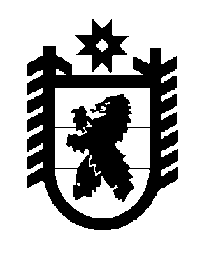 Российская Федерация Республика Карелия    ПРАВИТЕЛЬСТВО РЕСПУБЛИКИ КАРЕЛИЯРАСПОРЯЖЕНИЕ                                от 26 октября 2016 года № 825р-П г. Петрозаводск 1. Одобрить прогноз социально-экономического развития Республики Карелия на 2017 год и на плановый период 2018 и 2019 годов.2. Одобрить проект закона Республики Карелия «О бюджете Республики Карелия на 2017 год и на плановый период 2018 и 2019 годов» для внесения его в установленном порядке в Законодательное Собрание Республики Карелия.3. Определить представителем Правительства Республики Карелия при рассмотрении проекта закона Республики Карелия «О бюджете Республики Карелия на 2017 год и на плановый период 2018 и 2019 годов» 
в Законодательном Собрании Республики Карелия Министра финансов Республики Карелия И.И. Ахокас.Исполняющий обязанностиГлавы Республики Карелия                                                         О.В. Тельнов